Załącznik Nr 1.1 do opisu przedmiotu zamówieniaOpis przedmiotu zamówienia.Przedmiotem zamówienia jest „Dostawa mebli i pozostałego wyposażenia hotelowego do Ośrodków Konferencyjno-Wypoczynkowych Mazowieckiej Instytucji Gospodarki Budżetowej MAZOVIA”, w podziale na 4 części.Części zamówienia:CZĘŚĆ 1 DOSTAWA MEBLI I WYPOSAŻENIA HOTELOWEGO DO OKW ZAKOPANEPrzedmiotem zamówienia jest dostawa mebli i wyposażenia hotelowego.Szczegółowy opis przedmiotu zamówienia:Szczegóły dotyczące dostaw:Wykonawca zobowiązuje się dostarczyć Zamawiającemu asortyment zgodny z niniejszym opisem przedmiotu zamówienia.Wykonawca zobowiązuje się dostarczyć Zamawiającemu przedmiot umowy do ośrodków Mazowieckiej Instytucji Gospodarki Budżetowej Mazovia Ośrodek Konferencyjno-Wypoczynkowy Parzenica w Zakopanem, 34-500 Zakopane, ul. Ogrodowa 6 (w godzinach 08.00 – 17.00), po wcześniejszym uzgodnieniu daty i godziny dostawy z właściwą osobą po stronie Zamawiającego,Dostawa asortymentu musi wystąpić w dzień roboczy u Zamawiającego tj. od poniedziałku do piątku z wyłączeniem dni wolnych od pracy zgodnie z właściwymi przepisami.Wykonawca na własny koszt i na własną odpowiedzialność dostarczy i wykona montaż asortymentu do miejsca wskazanego w pkt. 2)Wykonawca dostarczy przedmiot umowy własnym transportem. Do czasu dokonania odbioru przedmiotu umowy przez Zamawiającego bez zastrzeżeń ryzyko wszelkich niebezpieczeństw związanych z ewentualnym uszkodzeniem lub utratą ponosi Wykonawca.Z tytułu załadunku, transportu, rozładunku i montażu asortymentu Wykonawcy nie przysługuje odrębne wynagrodzenie.Zamawiający wymaga, aby oferowany asortyment był nowy, niepochodzący z wystawek i regulaminowych zwrotów, pozbawiony widocznych wad i uszkodzeń posiadający nienaruszone cechy pierwotnego opakowania, posiadający wszelkie wymagane prawem dopuszczenia, które będą odpowiadać wszystkim cechom określonym w SWZ, zgodnie z zapisami pkt 4 niniejszego Opisu przedmiotu zamówienia. W przypadku ujawnienia podczas dostawy wad i uszkodzeń w dostarczanym asortymencie, Zamawiający zastrzega sobie prawo do odmowy przyjęcia wadliwych lub uszkodzonych przedmiotów. W takim wypadku Wykonawca zobowiązany jest do niezwłocznego dostarczenia asortymentu pozbawionego widocznych wad i uszkodzeń.Dostarczony przedmiot zamówienia nie może nosić żadnych oznak uszkodzeń fizycznych, zabrudzeń    oraz  innych wad mających wpływ na wartość użytkową dostarczonego asortymentu.Wykonawca dostarczy przedmiot zamówienia w opakowaniach zapewniających odpowiednie zabezpieczenie dostarczanego asortymentu.Gwarancja na oferowany asortyment - minimum 24 miesiące.Wykonawca zobowiązany jest do dołączenia wraz z ofertą formularza cenowego stanowiącego Załącznik Nr 2.A - do opisu przedmiotu zamówienia.CZĘŚĆ 2 DOSTAWA MEBLI I WYPOSAŻENIA HOTELOWEGO DO OKW KARPACZPrzedmiotem zamówienia jest dostawa mebli i wyposażenia hotelowego.Szczegółowy opis przedmiotu zamówienia:Szczegóły dotyczące dostaw:Wykonawca zobowiązuje się dostarczyć Zamawiającemu asortyment zgodny z niniejszym opisem przedmiotu zamówienia.Wykonawca zobowiązuje się dostarczyć Zamawiającemu przedmiot umowy do ośrodków Mazowieckiej Instytucji Gospodarki Budżetowej Mazovia: Ośrodek Konferencyjno-Wypoczynkowy Krucze Skały w Karpaczu, 58-540 Karpacz, ul. Wilcza 1 (w godzinach 08.00 – 17.00), po wcześniejszym uzgodnieniu daty i godziny dostawy z właściwą osobą po stronie Zamawiającego,Dostawa asortymentu musi wystąpić w dzień roboczy u Zamawiającego tj. od poniedziałku do piątku z wyłączeniem dni wolnych od pracy zgodnie z właściwymi przepisami.Wykonawca na własny koszt i na własną odpowiedzialność dostarczy i wykona montaż asortymentu do miejsca wskazanego w pkt. 2)Wykonawca dostarczy przedmiot umowy własnym transportem.Do czasu dokonania odbioru przedmiotu umowy przez Zamawiającego bez zastrzeżeń ryzyko wszelkich niebezpieczeństw związanych z ewentualnym uszkodzeniem lub utratą ponosi Wykonawca.Z tytułu załadunku, transportu, rozładunku i montażu asortymentu Wykonawcy nie przysługuje odrębne wynagrodzenie.Zamawiający wymaga, aby oferowany asortyment był nowy, niepochodzący z wystawek i regulaminowych zwrotów, pozbawiony widocznych wad i uszkodzeń posiadający nienaruszone cechy pierwotnego opakowania, posiadający wszelkie wymagane prawem dopuszczenia, które będą odpowiadać wszystkim cechom określonym w SWZ, zgodnie z zapisami pkt 4 niniejszego Opisu przedmiotu zamówienia. W przypadku ujawnienia podczas dostawy wad i uszkodzeń w dostarczanym asortymencie, Zamawiający zastrzega sobie prawo do odmowy przyjęcia wadliwych lub uszkodzonych przedmiotów. W takim wypadku Wykonawca zobowiązany jest do niezwłocznego dostarczenia asortymentu pozbawionego widocznych wad i uszkodzeń.Dostarczony przedmiot zamówienia nie może nosić żadnych oznak uszkodzeń fizycznych, zabrudzeń    oraz  innych wad mających wpływ na wartość użytkową dostarczonego asortymentu.Wykonawca dostarczy przedmiot zamówienia w opakowaniach zapewniających odpowiednie zabezpieczenie dostarczanego asortymentu.Gwarancja na oferowany asortyment - minimum 24 miesiące.Wykonawca zobowiązany jest do dołączenia wraz z ofertą formularza cenowego stanowiącego Załącznik Nr 2.B - do opisu przedmiotu zamówienia.CZĘŚĆ 3 DOSTAWA MEBLI I WYPOSAŻENIA HOTELOWEGO DO OKW USTKAPrzedmiotem zamówienia jest dostawa mebli i wyposażenia hotelowego.Szczegółowy opis przedmiotu zamówienia:Szczegóły dotyczące dostaw:Wykonawca zobowiązuje się dostarczyć Zamawiającemu asortyment zgodny z niniejszym opisem przedmiotu zamówienia.Wykonawca zobowiązuje się dostarczyć Zamawiającemu przedmiot umowy do ośrodków Mazowieckiej Instytucji Gospodarki Budżetowej Mazovia: Ośrodek Konferencyjno-Wypoczynkowy Posejdon w Ustce, 76-270 Ustka, ul. Rybacka 10 (w godzinach 08.00 – 17.00), po wcześniejszym uzgodnieniu daty i godziny dostawy z właściwą osobą po stronie Zamawiającego,Dostawa asortymentu musi wystąpić w dzień roboczy u Zamawiającego tj. od poniedziałku do piątku z wyłączeniem dni wolnych od pracy zgodnie z właściwymi przepisami.Wykonawca na własny koszt i na własną odpowiedzialność dostarczy i wykona montaż asortymentu do miejsca wskazanego w pkt. 2)Wykonawca dostarczy przedmiot umowy własnym transportem.Do czasu dokonania odbioru przedmiotu umowy przez Zamawiającego bez zastrzeżeń ryzyko wszelkich niebezpieczeństw związanych z ewentualnym uszkodzeniem lub utratą ponosi Wykonawca.Z tytułu załadunku, transportu, rozładunku i montażu asortymentu Wykonawcy nie przysługuje odrębne wynagrodzenie.Zamawiający wymaga, aby oferowany asortyment był nowy, niepochodzący z wystawek i regulaminowych zwrotów, pozbawiony widocznych wad i uszkodzeń posiadający nienaruszone cechy pierwotnego opakowania, posiadający wszelkie wymagane prawem dopuszczenia w szczególności atesty, certyfikaty etc., które będą odpowiadać wszystkim cechom określonym w SWZ, zgodnie z zapisami pkt 4 niniejszego Opisu przedmiotu zamówienia. W przypadku ujawnienia podczas dostawy wad i uszkodzeń w dostarczanym asortymencie, Zamawiający zastrzega sobie prawo do odmowy przyjęcia wadliwych lub uszkodzonych przedmiotów. W takim wypadku Wykonawca zobowiązany jest do niezwłocznego dostarczenia asortymentu pozbawionego widocznych wad i uszkodzeń.Dostarczony przedmiot zamówienia nie może nosić żadnych oznak uszkodzeń fizycznych, zabrudzeń    oraz  innych wad mających wpływ na wartość użytkową dostarczonego asortymentu.Wykonawca dostarczy przedmiot zamówienia w opakowaniach zapewniających odpowiednie zabezpieczenie dostarczanego asortymentu.Gwarancja na oferowany asortyment - minimum 24 miesiące.Wykonawca zobowiązany jest do dołączenia wraz z ofertą formularza cenowego stanowiącego Załącznik Nr 2.C - do opisu przedmiotu zamówienia.CZĘŚĆ 4 DOSTAWA MEBLI I WYPOSAŻENIA HOTELOWEGO DO OKW USTKA(POD WYMIAR)Przedmiotem zamówienia jest dostawa mebli i wyposażenia hotelowegoSzczegółowy opis przedmiotu zamówienia:Szczegóły dotyczące dostaw:Wykonawca zobowiązuje się dostarczyć Zamawiającemu asortyment zgodny z niniejszym opisem przedmiotu zamówienia.Wykonawca zobowiązuje się dostarczyć Zamawiającemu przedmiot umowy do ośrodków Mazowieckiej Instytucji Gospodarki Budżetowej Mazovia Ośrodek Konferencyjno-Wypoczynkowy Posejdon w Ustce, 76-270 Ustka, ul. Rybacka 10 (w godzinach 08.00 – 17.00), po wcześniejszym uzgodnieniu daty i godziny dostawy z właściwą osobą po stronie Zamawiającego,Dostawa asortymentu musi wystąpić w dzień roboczy u Zamawiającego tj. od poniedziałku do piątku z wyłączeniem dni wolnych od pracy zgodnie z właściwymi przepisami.Wykonawca na własny koszt i na własną odpowiedzialność dostarczy i wykona montaż asortymentu do miejsca wskazanego w pkt. 2)Wykonawca dostarczy przedmiot umowy własnym transportem.Do czasu dokonania odbioru przedmiotu umowy przez Zamawiającego bez zastrzeżeń ryzyko wszelkich niebezpieczeństw związanych z ewentualnym uszkodzeniem lub utratą ponosi Wykonawca.Z tytułu załadunku, transportu, rozładunku i montażu asortymentu Wykonawcy nie przysługuje odrębne wynagrodzenie.Zamawiający wymaga, aby oferowany asortyment był nowy, niepochodzący z wystawek i regulaminowych zwrotów, pozbawiony widocznych wad i uszkodzeń posiadający nienaruszone cechy pierwotnego opakowania, które będą odpowiadać wszystkim cechom określonym w SWZ, zgodnie z zapisami pkt 4 niniejszego Opisu przedmiotu zamówienia. W przypadku ujawnienia podczas dostawy/montażu wad i uszkodzeń w dostarczanym asortymencie, Zamawiający zastrzega sobie prawo do odmowy przyjęcia wadliwych lub uszkodzonych przedmiotów. W takim wypadku Wykonawca zobowiązany jest do niezwłocznego dostarczenia i montażu asortymentu pozbawionego widocznych wad i uszkodzeń.Dostarczony przedmiot zamówienia nie może nosić żadnych oznak uszkodzeń fizycznych, zabrudzeń    oraz  innych wad mających wpływ na wartość użytkową dostarczonego asortymentu.Wykonawca dostarczy przedmiot zamówienia w opakowaniach zapewniających odpowiednie zabezpieczenie dostarczanego asortymentu.Gwarancja na oferowany asortyment - minimum 24 miesiące.Wykonawca zobowiązany jest do dołączenia wraz z ofertą formularza cenowego stanowiącego Załącznik Nr 2.D. - do opisu przedmiotu zamówienia.Lp.Nazwa asortymentuOpis przedmiotu zamówieniaJedn. miaryIlość1Karnisz sufitowy (2 szynowy) (125szt po 120cm)Szyna sufitowa lm 2 torowa w kolorze białym, z maskownicą (125szt po 120cm):całkowita długość karnisza: 120,40 cm (+-10mm)całkowita długość szyn sufitowych: 120 cm (+-10mm)końcówka przedłuża karnisz o ok: 0,20 cm szerokość profilu: 5,80 cm (+-10mm)odległość końca profilu od sufitu: 1.30 cmmaskownica o wys. min. 5cmMateriał : PCV odpowiednio zabezpieczony przed oddziaływaniem promieniowania UV, dzięki czemu nie zmienia koloru.Skład zestawu karnisza: końcówki profilu zaślepka (2 szt.) wykonane z tworzywa dopasowanego kolorystycznie do szyny. końcówka zaślepka przedłużająca karnisz o 0,20 cm (wartość wliczona w podaną wyżej długość całkowitą)szyna sufitowa (1 szt.)ślizgi z żabką (24 szt.) kolorystycznie dopasowane do zestawu karniszałącznik wewnętrzny, w celu ewentualnego połączenia ze sobą dwóch karniszy, który umożliwia bezproblemowy przesuw firany/zasłony przez łączenie. Łącznik nie jest widoczny z zewnątrz.  Poglądowe zdjęcie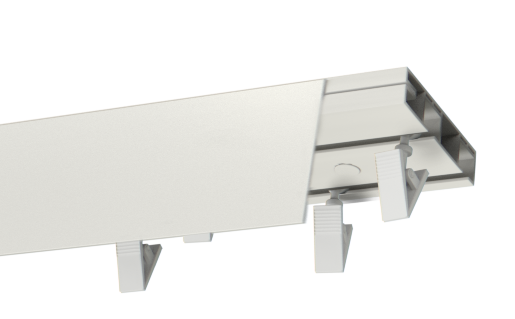 szt1252Komplet wypoczynkowy apartamentKomplet wypoczynkowy z funkcją spania (sofa + 2 fotele)opis kompletu: siedziska sof i foteli wyposażone w sprężyny kieszeniowe (typ sprężyn, które są w materacach) oparcie sofy i foteli; charakterystyczne przeszycia, których celem będzie nie tylko efekt wizualny, ale przede wszystkim właściwe ukształtowanie pianek i zapobieganie ich migracji.
Komplet wypoczynkowy przeszyty nowoczesną tkaniną, przyjemną w dotyku i łatwą w czyszczeniu standardowymi środkami do tkanin. Wymiary (+-10cm):Wysokość sofy 102 cmGłębokość sofy 98 cmSzerokość sofy 194 cmWysokość fotela 101 cmGłębokość fotela 99 cmSzerokość fotela 81 cmWymiary dodatkowe (+-5cm):Wysokość do siedziska 52 cmKonstrukcja szkieletu: sklejka, mdf, drewno Tapicerka siedziska sofy i foteli: tkanina typ velur zmywalnyKolor tapicerki całego kompletu: ciemnoniebieskiWykonanie siedziska: pianka, pasy elastyczne, sprężyny kieszeniowe Tapicerka oparcia: tkanina typ velur zmywalnyWykonanie oparcia: pianka, pasy elastyczne Tapicerka tyłu oparcia: tkanina typ velur zmywalnyMontaż: nie wymaga złożeniaZdjęcie poglądowe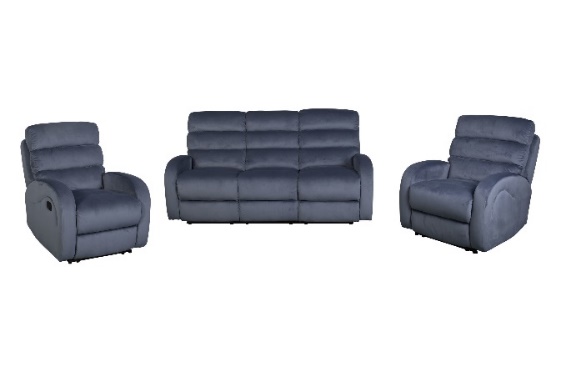 kpl43Łóżko 200x140cm z materacemŁóżko kontynentalne 140 cm x 200 cm z materacem nawierzchniowym Specyfikacjawytrzymała konstrukcja zbudowana z mdf oraz drewna litegowytrzymały stelaż listwowy z drewna litego zapewniający odpowiednią cyrkulację powietrzagórna powierzchnia z tkaniny antypoślizgowej zapobiegającej przesuwaniu się materacaboki oraz wezgłowie łóżka z tkaniny ułatwiającej czyszczenie w odcieniach szarości i niebieskiegonogi z tworzywa sztucznego lub drewniane o wysokości minimum 10 cmpojemnik na pościelmaterac główny - sprężyny kieszeniowe + pianka wysokoelastyczna (zakładana gęstość T30)materac nawierzchniowy – topper z pianki wysokoelastycznej min. 5 cm z pokrowcemautomat ułatwiający otwieraniemateriał obicia - welurtkanina w kolorze: odcienie szarości i niebieskiegoWymiarypowierzchnia spania 140x200 cmwysokość siedziska 52 cm (+-3cm)wysokość wezgłowia min. 100 cmszerokość wezgłowia min. 140 cmdługość minimum 205 cmwysokość skrzyni bez toppera minimum 50 cmwysokość skrzyni z topperem minimum 55 cmZdjęcie poglądowe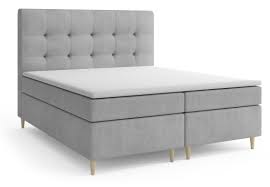 szt.124Łóżko 200x90cm z materacem Łóżko kontynentalne 90 cm x 200 cm z materacem nawierzchniowym specyfikacjawytrzymała konstrukcja zbudowana z mdf oraz drewna litegowytrzymały stelaż listwowy z drewna litego zapewniający odpowiednią cyrkulację powietrzagórna powierzchnia z tkaniny antypoślizgowej zapobiegającej przesuwaniu się materacaboki oraz wezgłowie łóżka z tkaniny ułatwiającej czyszczenie w odcieniach szarości i niebieskiegołóżko wyposażone w łącznik pozwalający na łączenie dwóch łóżek 90x200 w łóżko podwójne 180x200nogi z tworzywa sztucznego lub drewniane o wysokości minimum 10 cmpojemnik na pościelmaterac główny - sprężyny kieszeniowe + pianka wysokoelastyczna (zakładana gęstość T30)materac nawierzchniowy – topper z pianki wysokoelastycznej min. 5 cm z pokrowcemautomat ułatwiający otwieraniemateriał obicia - welurtkanina w kolorze: odcienie szarości i niebieskiegowymiarypowierzchnia spania 90x200 cmwysokość wezgłowia min. 100 cmszerokość wezgłowia min. 90 cmdługość minimum 205 cmwysokość skrzyni bez toppera minimum 50 cmwysokość skrzyni z topperem minimum 55 cmZdjęcie poglądowe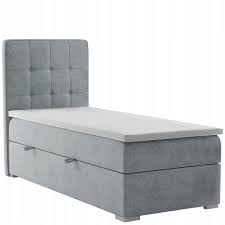 szt.1005Półka łazienkowa narożnaPółka łazienkowa narożnaWykonanie - wysokiej jakości materiał antykorozyjny i niepochłaniający zapachów, np. lakierowany metallub wysokiej jakości stal, w trakcie procesu produkcyjnego anodowana (wzmacniana pod wysokim napięciem), niklowana, miedziowana oraz podwójnie chromowana lub stal nierdzewna itp. Specyfikacja:półka dwu lub trzy elementowa orientacyjna wysokość 45 cm lub więcejorientacyjna szerokość 20 cm lub więcejorientacyjna głębokość 20 cm lub więcejmocowanie jest do ściany przy pomocy  wkrętów wykonanych ze stali nierdzewnej Zdjęcie poglądowe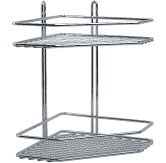 szt.406Sofa rozkładana 2osobowaSofa rozkładana (dł/szer) 90 cm x 220 cmSpecyfikacja:stelaż drewniany + płyta wiórowasprężyna + pianka (zakładana gęstość T30)funkcja spaniapojemnik na pościeldrewniane solidne nóżkisofa wolnostojąca (tył obity tkaniną)system rozkładania rolkowy lub podobnytkanina w kolorze odcienie szarości i niebieskiegoWymiary:szerokość minimum 220 cmgłębokość minimum 90 cmwysokość minimum 95 cmgłębokość siedziska 48-50cmwysokość siedziska 43-50cmpowierzchnia spania - długość (cm) - 191-200 cmpowierzchnia spania - szerokość (cm) - 141-150 cmmateriał obicia - welurZdjęcie poglądowe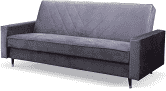 szt.187Stolik zewnętrzny + 2 krzesła (komplet)Stolik zewnętrzny (tarasowy)  z dwoma fotelami Specyfikacja:orientacyjne wymiary (głęb. /szer. / wys.): Fotel 58-62cm  x  57-60cm  x  75-89cmorientacyjne wymiary (szer / dł / wys.): Stolik 54-59cm  x  54-59cm  x  40-43cmmateriał: wytrzymałe tworzywo sztuczne o wyglądzie rattanu kolor: grafit/szaryblat stolika: imitacja drewnianych desek lub inny w miarę gładki wzórw zestawie poduszki siedziskowe z zamkiem błyskawicznym w kolorze: odcienie szarościminimalna nośność: stolik 50 kg, fotel 110 kgZdjęcie poglądowe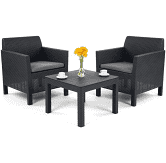 kpl68Stolik zewnętrzny + 3 krzesła (komplet)Stolik zewnętrzny (tarasowy)  z dwoma fotelami Specyfikacja:orientacyjne wymiary (głęb. /szer. / wys.): Fotel 56-65cm x 53-67cm x 75-77cmFotel 2osob 51-67cm x 105-129cm x 76-85cmorientacyjne wymiary (szer / dł / wys.): Stolik 45-59cm  x  59-85cm  x  40-44cmmateriał: wytrzymałe tworzywo sztuczne o wyglądzie rattanu kolor: grafit/szaryblat stolika: imitacja drewnianych desek lub inny w miarę gładki wzórw zestawie poduszki siedziskowe z zamkiem błyskawicznym w kolorze: odcienie szarościminimalna nośność: stolik 50 kg, fotel 110 kgZdjęcie poglądowe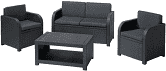 kpl69Komoda (dł/szer/wys) 60x85x72cmKomoda:kolor korpusu komody: dąb sonomakolor frontów szuflad: dąb sonomaPoglądowe wymiary:szerokość: 85 cmgłębokość: 60 cmwysokość: 72 cmMateriał:korpus i fronty – płyta laminowana, obrzeża – wykończone wysokiej jakości tworzywem pcv o dużej wytrzymałości mechanicznej i chemicznejszuflady x 3 – na prowadnicach rolkowych lub na prowadnicach kulkowych (pełny wysuw)produkt z montażemZdjęcie poglądowe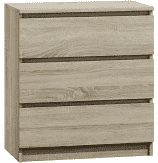 szt6310Stolik 60x60 Stolik kawowy – ława kwadratowa z półką Wymiary blatu: - długość x szerokość 60/60 cm (+-10cm)Wysokość 50 - 72 cmMateriał blatu: szkło hartownePółka szklana: szkło hartowaneNogi / mdf laminowany lub płyta wiórowa laminowana, kolor: dąb sonomaZdjęcie poglądowe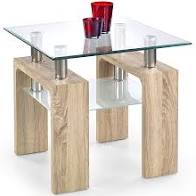 szt5011Stolik 60x90 Stolik do pracyBlat: płyta laminowana o grubości 38mm (+-10mm)Kolor blatu: dąb sonomaWymiary  stolika: 90x60 (dł./szer.)  (+-5cm)Wysokość: 49-55 cmStelaż: metal malowany proszkowoProsta, lekka forma Zdjęcie poglądowe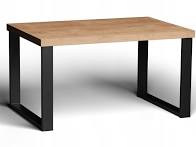 szt1512Szafa (dł/szer/wys) 45x90x185cmSzafaSpecyfikacja szafy: szafa 2 skrzydłowaWymiary:- głębokość: 45 cm (+-5cm)- szerokość: 90 cm (+-2cm)- wysokość: 185 cm (-+5cm)Dane szczegółowe:- wybarwienie: dąb sonoma (mdf)- typ otwarcia: drzwi uchylneMateriał: płyta meblowa laminowanaokleinaobrzeże absInformacje dodatkowe: cichy domykw standardzie wstawka mdfZdjęcie poglądowe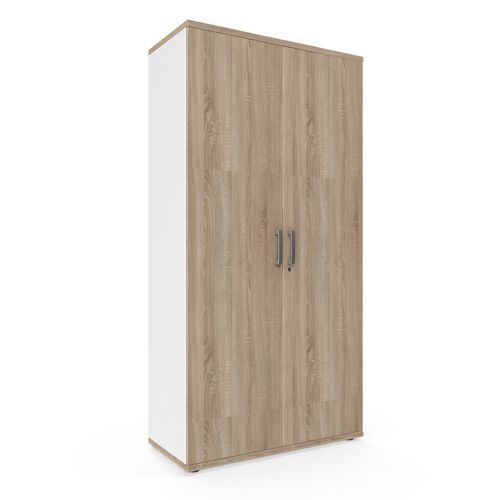 szt513Szafa (dł/szer/wys) 45x90x200cmSzafa Specyfikacja szafy: szafa 2 skrzydłowaWymiary:- głębokość: 45 cm (+-5cm)- szerokość: 90 cm (+-2cm)- wysokość: 200 cm (+-5cm)Dane szczegółowe:- wybarwienie: dąb sonoma (mdf)- typ otwarcia: drzwi uchylneMateriał:płyta meblowa laminowanaokleinaobrzeże absInformacje dodatkowe- cichy domykW standardziewstawka mdfZdjęcie poglądoweszt3514Szafa (dł/szer/wys) 60x60x200cmWymiary szafy: (60x60x200 (dł./gł/wys.)Układ szafy: 2 wysokie szuflady od dołu, po środku otwarta wnęka, od góry szafka zamykana, z półką w środku)Drzwi/ fronty /rama szafy/panel maskujący/ półka: dąb sonoma, płyta meblowa laminowanaBoki i wnętrze tyłu szafy: np. okleina dąb sonoma, bezbarwny lakier akrylowyTył: np. płyta pilśniowa, farba akrylowaSzuflady: na prowadnicach rolkowych lub na prowadnicach kulkowych (pełny wysuw)Dane dodatkowe:- typ otwarcia: drzwi uchylne- obrzeże abs- cichy domykZdjęcie poglądowe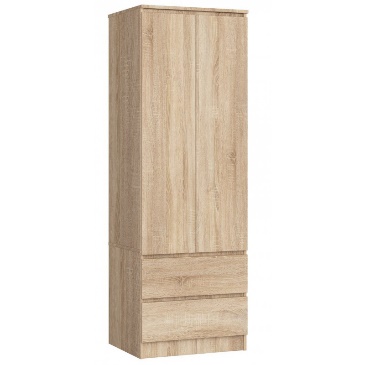 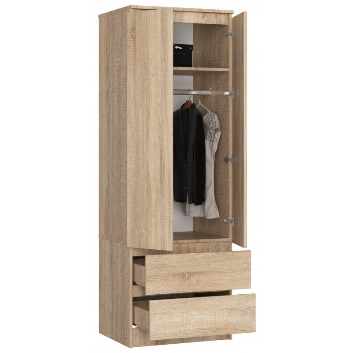 szt1015Szafka na lodówkę Szafka na lodówkęSpecyfikacja- materiał: płyta meblowa laminowana- kolor mebla: okleina dąb sonoma- kolor frontów: dąb sonoma- rodzaj szafki: stojąca- liczba półek: bez półki wewnętrznej- liczba drzwi:1- tył szafki : bez zabudowy- głębokość mebla: 52 cm- szerokość mebla: 60 cm- wysokość mebla: 72 cm- drzwiczki pojedyncze uchylne (nie góra-dół)Zdjęcie poglądowe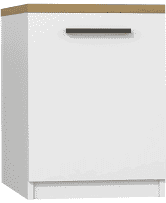 szt4016Szafka nocnaSzafka nocnaWymiary:-głębokość :40-45 cm- szerokość: 40-50 cm- wysokość: 55-60 cmKorpus: płyta wiórowa laminowanaFront:  laminowana płyta meblowaKolor mebla: dąb sonomaBezuchwytowe szuflady lub uchwyt metalowy – srebrnySzuflady na prowadnicach rolkowych lub kulkowych z blokadą  zabezpieczającą wypadnięcie szufladyZdjęcie poglądowe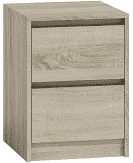 szt11017Wieszak ścienny60x100Wymiar: - szerokość 50-60 cm - wysokość 100 cmGrubość płyty: 15-18 mmGłębokość półki 15-20 cmPłyta laminowana, kolor płyty: dąb sonomaIlość haczyków: 4 metalowe potrójneKolor haczyków: chromZdjęcie poglądowe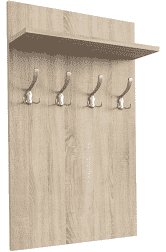 szt2118Wieszak ścienny 80x100Wymiar: - szerokość 80 cm - wysokość 100 cmGrubość płyty: 15-18 mmGłębokość półki 15-20 cmPłyta laminowana, kolor płyty: dąb sonomaIlość haczyków: 4 metalowe potrójneKolor haczyków: chromZdjęcie poglądoweszt4Lp.Nazwa asortymentuOpis przedmiotu zamówieniaJedn. miaryIlość1Karnisz sufitowy (2 szynowy) (135szt po 120cm= 162mb)Szyna sufitowa lm 2 torowa w kolorze białym, z maskownicą (135szt po 120cm):całkowita długość karnisza: 120,40 cm (+-10mm)całkowita długość szyn sufitowych: 120 cm (+-10mm)końcówka przedłuża karnisz o ok: 0,20 cm szerokość profilu: 5,80 cm (+-10mm)odległość końca profilu od sufitu: 1.30 cmmaskownica o wys. min. 5cmMateriał : PCV odpowiednio zabezpieczony przed oddziaływaniem promieniowania UV, dzięki czemu nie zmienia koloru.Skład zestawu karnisza: końcówki profilu zaślepka (2 szt.) wykonane z tworzywa dopasowanego kolorystycznie do szyny. końcówka zaślepka przedłużająca karnisz o 0,20 cm (wartość wliczona w podaną wyżej długość całkowitą).szyna sufitowa (1 szt.). ślizgi z żabką (24 szt.) kolorystycznie dopasowane do zestawu karniszałącznik wewnętrzny, w celu ewentualnego połączenia ze sobą dwóch karniszy, który umożliwia bezproblemowy przesuw firany/zasłony przez łączenie. Łącznik nie jest widoczny z zewnątrz.  Poglądowe zdjęcieszt1352Krzesło do stolika kawowegoKrzesło/fotel do stolika kawowegofotel kubełkowymateriał obicia: skóra sztucznamateriał korpusu: płyta wiórowaobciążenie maksymalne 130 kgtkanina praktyczna i łatwa w czyszczeniukolor: odcienie szarości i błękituParametry fizyczne fotela (+-3cm)głębokość mebla: 44 cmszerokość mebla: 60 cmwysokość mebla: 73 cmw tym siedzisko (+-3cm):wysokość: 43 cmszerokość: 46 cmgłębokość: 44 cmObciążenie maksymalne: 130 kgZdjęcie poglądowe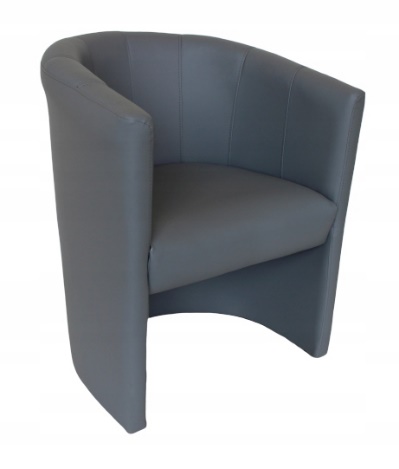 szt823Łóżko 200x140cm z materacemŁóżko kontynentalne 140 cm x 200 cm z materacem nawierzchniowym Specyfikacjawytrzymała konstrukcja zbudowana z mdf oraz drewna litegowytrzymały stelaż listwowy z drewna litego zapewniający odpowiednią cyrkulację powietrzagórna powierzchnia z tkaniny antypoślizgowej zapobiegającej przesuwaniu się materacaboki oraz wezgłowie łóżka z tkaniny ułatwiającej czyszczenie w odcieniach szarości i niebieskiegonogi z tworzywa sztucznego lub drewniane o wysokości minimum 10 cmpojemnik na pościelmaterac główny - sprężyny kieszeniowe + pianka wysokoelastyczna (zakładana gęstość T30)materac nawierzchniowy – topper z pianki wysokoelastycznej min. 5 cm z pokrowcemautomat ułatwiający otwieraniemateriał obicia - welurtkanina w kolorze: odcienie szarości i niebieskiegoWymiarypowierzchnia spania 140x200 cmwysokość siedziska 52 cm (+-3cm)wysokość wezgłowia min. 100 cmszerokość wezgłowia min. 140 cmdługość minimum 205 cmwysokość skrzyni bez toppera minimum 50 cmwysokość skrzyni z topperem minimum 55 cmZdjęcie poglądoweszt.264Łóżko 200x90cm z materacem Łóżko kontynentalne 90 cm x 200 cm z materacem nawierzchniowym specyfikacjawytrzymała konstrukcja zbudowana z mdf oraz drewna litegowytrzymały stelaż listwowy z drewna litego zapewniający odpowiednią cyrkulację powietrzagórna powierzchnia z tkaniny antypoślizgowej zapobiegającej przesuwaniu się materacaboki oraz wezgłowie łóżka z tkaniny ułatwiającej czyszczenie w odcieniach szarości i niebieskiegołóżko wyposażone w łącznik pozwalający na łączenie dwóch łóżek 90x200 w łóżko podwójne 180x200nogi z tworzywa sztucznego lub drewniane o wysokości minimum 10 cmpojemnik na pościelmaterac główny - sprężyny kieszeniowe + pianka wysokoelastyczna (zakładana gęstość T30)materac nawierzchniowy – topper z pianki wysokoelastycznej min. 5 cm z pokrowcemautomat ułatwiający otwieraniemateriał obicia - welurtkanina w kolorze: odcienie szarości i niebieskiegowymiarypowierzchnia spania 90x200 cmwysokość wezgłowia min. 100 cmszerokość wezgłowia min. 90 cmdługość minimum 205 cmwysokość skrzyni bez toppera minimum 50 cmwysokość skrzyni z topperem minimum 55 cmZdjęcie poglądoweszt.455Stolik zewnętrzny + 2 krzesła (komplet)Stolik zewnętrzny (tarasowy)  z dwoma fotelami Specyfikacja:orientacyjne wymiary (głęb. /szer. / wys.): Fotel 58-62cm  x  57-60cm  x  75-89cmorientacyjne wymiary (szer / dł / wys.): Stolik 54-59cm  x  54-59cm  x  40-43cmmateriał: wytrzymałe tworzywo sztuczne o wyglądzie rattanu kolor: grafit/szaryblat stolika: imitacja drewnianych desek lub inny w miarę gładki wzórw zestawie poduszki siedziskowe z zamkiem błyskawicznym w kolorze: odcienie szarościminimalna nośność: stolik 50 kg, fotel 110 kgZdjęcie poglądowekpl156Zestaw wypoczynkowy (taras wspólny)Zestaw wypoczynkowy =  sofa trzyosobowa, dwa fotele jednoosobowe i stolik kawowy z szybą ze szkła hartowanego lub z imitacją drewnaDodatkowe informacje:Kolor grafitowy Materiał technorattan W zestawie poduszki na siedzisko i oparcie zamykane na zamek błyskawiczny, w kolorze: odcienie szarościStelaż stalowy lub aluminiowy pomalowany proszkowoOrientacyjne wymiary elementów zestawu: Sofa trzyosobowa: Długość: 180-187 cm Głębokość: 65-85 cm Wysokość: 66-100 cmFotel: Długość: 72-76 cm Głębokość: 65-85 cm Wysokość: 66-100 cm Stolik: Długość: 85-120 cm Szerokość: 48-60 cm Wysokość: 37-45 cm Szerokość podłokietników: 8-11 cm Wysokość siedziska: 35-40 cm  Zdjęcie poglądowe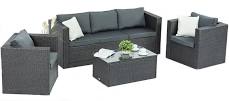 kpl17Stolik60x60Stolik kawowy – ława kwadratowa z półką Wymiary blatu: - długość x szerokość 60/60 cmWysokość 50 - 72 cmMateriał blatu: szkło hartownePółka szklana: szkło hartowaneNogi / mdf laminowany lub płyta wiórowa laminowana, kolor: dąb sonomaZdjęcie poglądoweszt418Szafa (dł/szer/wys) 60x60x200cmWymiary szafy: (60x60x200 (dł./gł/wys.)Układ szafy: 2 wysokie szuflady od dołu, po środku otwarta wnęka, od góry szafka zamykana, z półką w środku)Drzwi/ fronty /rama szafy/panel maskujący/ półka: dąb sonoma, płyta meblowa laminowanaBoki i wnętrze tyłu szafy: np. okleina dąb sonoma, bezbarwny lakier akrylowyTył: np. płyta pilśniowa, farba akrylowaSzuflady: na prowadnicach rolkowych lub na prowadnicach kulkowych (pełny wysuw)Dane dodatkowe:- typ otwarcia: drzwi uchylne- obrzeże abs- cichy domykZdjęcie poglądoweszt479Szafka na lodówkę Szafka na lodówkęSpecyfikacja- materiał: płyta meblowa laminowana- kolor mebla: okleina dąb sonoma- kolor frontów: dąb sonoma- rodzaj szafki: stojąca- liczba półek: bez półki wewnętrznej- liczba drzwi:1- tył szafki : bez zabudowy- głębokość mebla: 52 cm- szerokość mebla: 60 cm- wysokość mebla: 72 cm- drzwiczki pojedyncze uchylne (nie góra-dół)Zdjęcie poglądoweszt4710Szafka nocna Szafka nocnaWymiary:-głębokość :40-45 cm- szerokość: 40-50 cm- wysokość: 55-60 cmKorpus: płyta wiórowa laminowanaFront:  laminowana płyta meblowaKolor mebla: dąb sonomaBezuchwytowe szuflady lub uchwyt metalowy – srebrnySzuflady na prowadnicach rolkowych lub kulkowych z blokadą  zabezpieczającą wypadnięcie szufladyZdjęcie poglądoweszt86Lp.Nazwa asortymentuOpis przedmiotu zamówieniaJedn. miaryIlość1Karnisz pojedynczy ścienny rurka (150cm)Karnisz pojedynczy rurkaDługość całkowita karnisza: 150,00 cm. (+-2cm)W skład zestawu, składającego się karnisz wchodzą:końcówki do karniszy srebrne (2 szt.) wykonane z metalu pokrytego powłoką ochronną, dzięki której są one bardziej wytrzymałe na ścieranie i uszkodzenia. wspornik ścienny pojedynczy krótki (2 szt.) w kolorze tym, co pozostałe elementy karnisza. wsporniki posiadają system montażu: na 3 kołki rozporowe (dołączone w zestawie wraz z wkrętami). masywna, metalowa podstawa wspornika zapewniająca trwałe i stabilne zamocowanie do ściany. po zamontowaniu wspornika odległość rur od ściany wynosi 3.30 cm rura w kolorze srebrny połysk 1 szt. (140 cm). Rura wykonana z grubego metalu, co zapobiegnie wyginaniu się karnisza, pod wpływem cięższych firan. Rura zabezpieczona folią chroniącą go przed obiciem w transporcie. kółko "ciche" z żabką 15 szt. w kolorze srebrny połysk, idealnie dopasowane do karnisza. pełne wymiary wybranego karnisza pojedynczego:
Całkowita długość karnisza: 150,00 cm (+-2cm)
Całkowita długość rur: 140 cm (+-2cm)
Długość końcówki: 5,00 cm (+-1cm)
Długość wspornika: 5,80 cm (+-1cm)Zdjęcie poglądowe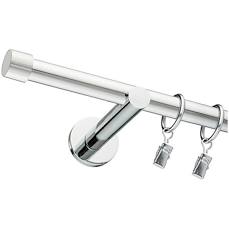 szt152Krzesło do stolika kawowegoKrzesło/fotel do stolika kawowegofotel kubełkowymateriał obicia: skóra sztuczna lub welurmateriał korpusu: płyta wiórowaobciążenie maksymalne 130 kgtkanina praktyczna i łatwa w czyszczeniukolor: odcienie szarości i błękituParametry fizyczne fotela (+-3cm)głębokość mebla: 44 cmszerokość mebla: 60 cmwysokość mebla: 73 cmw tym siedzisko (+-3cm):wysokość: 43 cmszerokość: 46 cmgłębokość: 44 cmObciążenie maksymalne: 130 kgZdjęcie poglądoweszt273Łóżko 200x90cm z materacem Łóżko kontynentalne 90 cm x 200 cm z materacem nawierzchniowym specyfikacjawytrzymała konstrukcja zbudowana z mdf oraz drewna litegowytrzymały stelaż listwowy z drewna litego zapewniający odpowiednią cyrkulację powietrzagórna powierzchnia z tkaniny antypoślizgowej zapobiegającej przesuwaniu się materacaboki oraz wezgłowie łóżka z tkaniny ułatwiającej czyszczenie w odcieniach szarości i niebieskiegołóżko wyposażone w łącznik pozwalający na łączenie dwóch łóżek 90x200 w łóżko podwójne 180x200nogi z tworzywa sztucznego lub drewniane o wysokości minimum 10 cmpojemnik na pościelmaterac główny - sprężyny kieszeniowe + pianka wysokoelastyczna (zakładana gęstość T30)materac nawierzchniowy – topper z pianki wysokoelastycznej min. 5 cm z pokrowcemautomat ułatwiający otwieraniemateriał obicia - welurtkanina w kolorze: odcienie szarości i niebieskiegowymiarypowierzchnia spania 90x200 cmwysokość wezgłowia min. 100 cmszerokość wezgłowia min. 90 cmdługość minimum 205 cmwysokość skrzyni bez toppera minimum 50 cmwysokość skrzyni z topperem minimum 55 cmZdjęcie poglądoweszt.794Meblościanka do apartamentu - kompletMeblościanka do salonu Elementy zestawu:
1 x szafa dwudrzwiowa
1 x szafka rtv
1 x nadstawka
1 x witryna
1 x szafka dwudrzwiowa z szufladami
Wymiary zestawu:szerokość : do 290cm (w poziomie)wysokość : 190-200cm głębokość : 50cm Wykonanie:
korpus i front - wykonany z wysokiej jakości płyty laminowanej                            kolory korpusu i frontów; dąb sonoma (3/4koloru) i biel (1/4 elementów)
uchwyt - tworzywo sztuczne w kolorze srebrnymZdjęcie poglądowe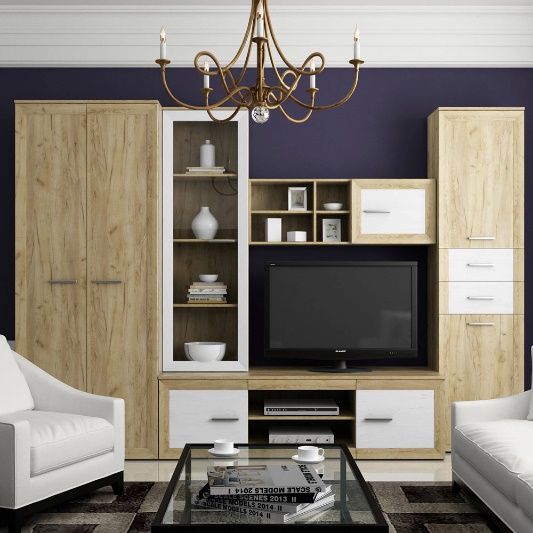 szt15Sofa rozkładana dwuosobowa z 2 fotelami - kompletSofa rozkładana z dwoma fotelamiSkład zestawusofa / wersalka / kanapa z możliwością rozkładaniadwa foteleWymiary kanapy:szerokość 216-220 cmgłębokość 88-105 cmwysokość 87-101 cmpowierzchnia spania: 120-133 cm x 183-190 cmWymiary fotela:szerokość 85-88 cmgłębokość 80-85 cmwysokość 90-105 cmCECHY PRODUKTU: stelaż drewniany + płyta meblowa,w siedzisku sprężynywysokoelastyczna pianka (zakładana gęstość T 25 – 30), o grubości min. 3 cmkanapa wyposażona jest w mechanizm wspomagający jej otwieranie. kanapa na nogach drewnianych.tkanina np. welur lub inna tkanina praktyczna i łatwa w czyszczeniukolor: odcienie szarości, błękitu lub granatuZdjęcie poglądowe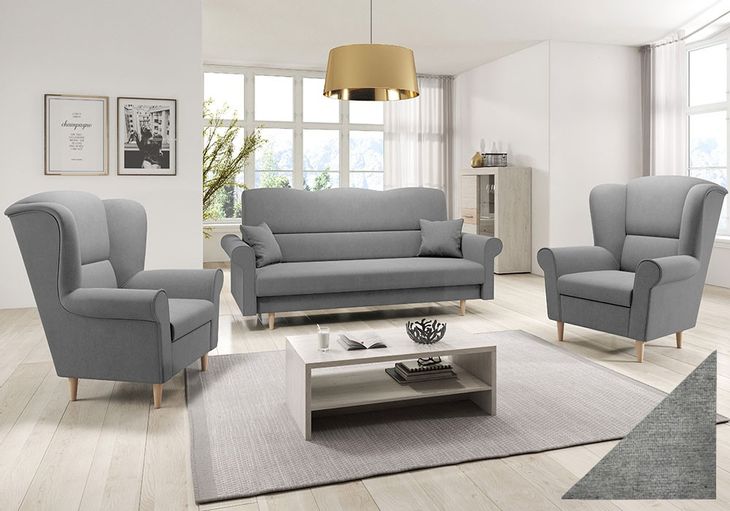 kpl56Szafka kuchenna na naczyniaSzafka kuchenna na naczynia Specyfikacja:kolor mebla: białykolor frontów: białyrodzaj szafek: wiszącamateriał: płyta laminowanaliczba szuflad: brakliczba półek: 1liczba drzwi: 2drzwi: pełnewykończenie: matsamodzielny montaż - TAKWymiarygłębokość mebla: 30-32 cmszerokość mebla: 60 cmwysokość mebla: 58-60 cm  Poglądowe zdjęcie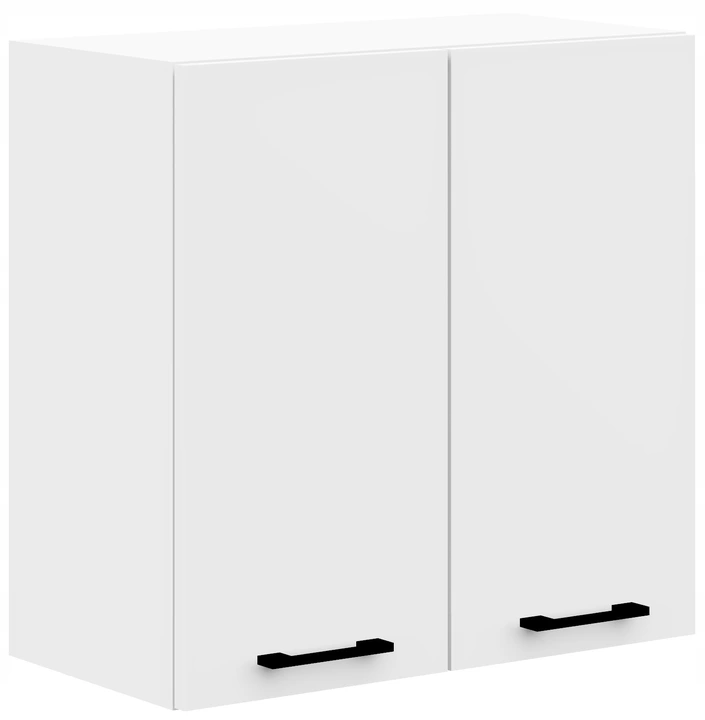 szt57Wersalka 200x120Wersalka 200 x 120  z funkcją spania Cechy produktu:długość powierzchni spania 190-200 cmszerokość powierzchni spania 110-120 cmszerokość siedziska 194-198 cm (w poziomie)wysokość siedziska 46 cmwysokość mebla ok 90cmfunkcja spania: tak pojemnik na pościel: tak materiał obicia: tkanina ułatwiająca czyszczenie kolor obicia: odcienie szarości, ciemnoniebieskiego, granatupodłokietnik: możliwypoduszki dekoracyjne: możliwesposób rozkładania mechanizm wersalkowy wypełnienie siedziska wysokoelastyczna pianka/sprężyna ilość poduszek dekoracyjnych: możliwenici ozdobne tak rodzaj stopek tworzywo sztuczne wypełnienie oparcia wysokoelastyczna pianka / sprężyna Zdjęcie poglądowe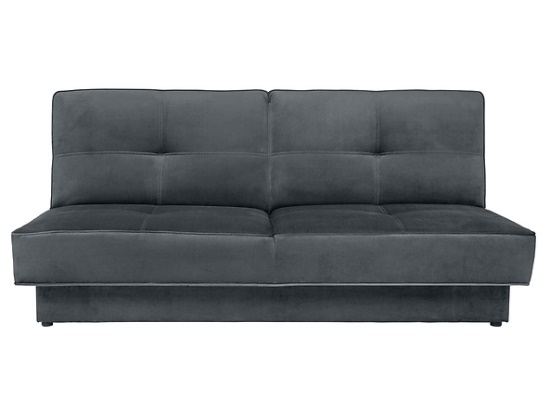 szt148Szafka na lodówkęSzafka na lodówkęSpecyfikacja- materiał: płyta meblowa laminowana- kolor mebla: okleina dąb sonoma- kolor frontów: dąb sonoma- rodzaj szafki: stojąca- liczba półek: bez półki wewnętrznej- liczba drzwi:1- tył szafki : bez zabudowy- głębokość mebla: 52 cm- szerokość mebla: 60 cm- wysokość mebla: 72 cm- drzwiczki pojedyncze uchylne (nie góra-dół)Zdjęcie poglądoweszt59Szafka nocna Szafka nocnaWymiary:-głębokość : 40-45 cm- szerokość: 40-50 cm- wysokość: 55-60 cmKorpus: płyta wiórowa laminowanaFront:  laminowana płyta meblowaKolor mebla: dąb sonomaBezuchwytowe szuflady lub uchwyt metalowy – srebrnySzuflady na prowadnicach rolkowych lub kulkowych z blokadą  zabezpieczającą wypadnięcie szufladyZdjęcie poglądoweszt210Wieszak ścienny 80x100Wymiar: - szerokość 80 cm - wysokość 100 cmGrubość płyty: 15-18 mmGłębokość półki 15-20 cmPłyta laminowana, kolor płyty: dąb sonomaIlość haczyków: 4 metalowe potrójneKolor haczyków: chromZdjęcie poglądoweszt38Lp.Nazwa asortymentuOpis przedmiotu zamówieniaJedn. miaryIlość1SzafaSzafa do istniejącej wnęki w ścianiePoglądowe wymiary szafy: - wysokość 220-230 cm- głębokość 50-60 cm- szerokość 115-135 cmSzafa dwudrzwiowa z systemem drzwi przesuwnych.Układ wewnętrzny szafy: - 2 części, oddzielone między sobą płytą- lewa część – 5 półek rozmieszczonych w równych odstępach- prawa część : 1 półka od góry,  niżej drążek poziomy do wieszania (rura / Drążek ubraniowy do szafy fi 25mm chrom)Materiał:- płyta meblowa laminowana w kolorze dąb sonoma- okleina- obrzeża wykończone okleiną ABS (odporną na codzienne użytkowania)- tył: płyta HDF białaSystem cichego zamykania drzwiUwaga Przed przystąpieniem do realizacji zamówienia zobowiązuje się Wykonawcę do dokonania własnych pomiarów w 19 pokojach wskazanych przez Zamawiającego.Zdjęcie poglądowe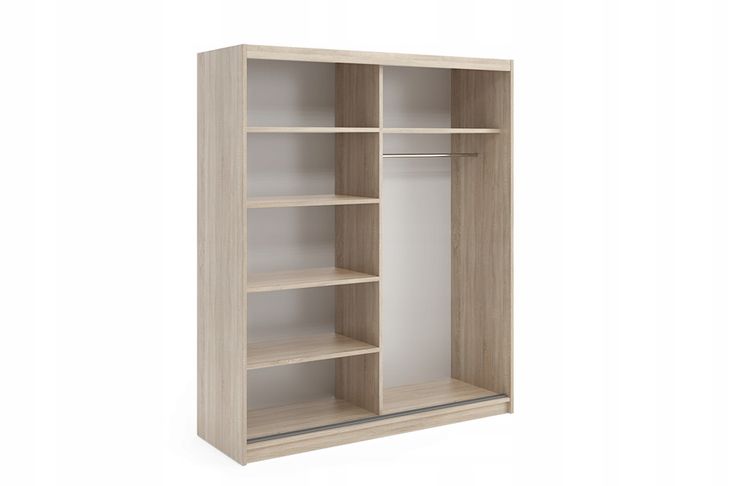 Meble winny spełniać normy w zakresie wytrzymałości,  trwałości, bezpieczeństwa użytkowania, odkształcalności oraz normy „krytyczne” przewidziane dla rozwiązań konstrukcyjnych w tym dla połączeń w częściach ruchomych.Wszystkie ewentualne elementy metalowe wykończone w sposób uniemożliwiający zranienie. Wszystkie zakończenia profili zamkniętych oraz widoczne otwory w profilach zabezpieczone specjalnymi zaślepkami.szt19